Hosting a Volunteer Group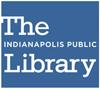 Tips and Tricks for SuccessBefore the Group Arrives – Be preparedGather Supplies and materials for the project(s)Determine where they can store personal items – coats, purses, etc.Identify staff leaders for the projectNotify staff about the group project (who, what, when) and their roleHave a back-up project or two prepared (shelf reading, put like books together, sort DVDs, dusting, measuring)Consider, and plan for, any risk/safety concerns regarding the projectSend the group organizer a quick email confirming the project.  Include:How to enter the building if the project is before/after closingWho they should ask for when they arrive, and where to meet themSay “Thank you!”Project DayArrive Early to arrange materialsGreet the Group:  Smile and introduce yourself.  Provide a quick overview of the Library / your department.  Describe the project.Explain why the project is important. How will it impact our patrons, staff & other volunteers? How many people will be served? How is this activity connected to our mission? etc.  Share general housekeeping: where are the bathrooms, any safety concerns (like “lift with your legs, not your back”), where they can stash their stuff, etc. Collect the short-term volunteer applications (and parental permission if appropriate) from each participant. Have a few blank ones on hand for folks that may have forgotten to bring it with them.Take a group pictureSay “Thank you!”Launch the project: Train the volunteers for the task.  Demonstrations are great!If you’re breaking the group into several smaller teams, enlist the help of other staff members.Check in with the groups as the project progresses.  Provide feedback - positive and corrective.Watch the time for breaks and ending time.Start back-up projects as needed.Take “in action” photos or designate a volunteer as the photographer.Conclusion: Ask the group to clean-up their tools and gather/store any supplies used during the project.Thank the group again reinforcing how their support helped our mission/program.  Optional: conduct a short reflection exercise.Pass out “Thank you” gift if one is available.Make sure everyone has their belongings.  Let them know that they are welcome back.Post ProjectSend the paperwork, leftover gifts to SPVR at Central.Evaluate the project.  Was there enough work for the group? How can we improve the volunteer experience/project management/training/etc.?  Should we do this project again?Email any feedback the Volunteer Resource Specialist.Email the photos to Volunteer Resource Specialist.Send a “Thank You!” email or card to the group leader; include the photos of the group.